Kompensatoriske hjelpemidler ved lese- og skrivevansker / dysleksiiPad som kompensatorisk verktøyIpad har mange gode innstillinger som er til hjelp for elever som strever med lesing og skriving. Her følger en oversikt over innstillinger på ipad og apper som kan være til hjelp. De fleste av disse funksjonene fungerer også godt på iPhone. Film fra Statped, der en viser alle nyttige innstillinger på ipad: https://www.youtube.com/watch?v=n1d-iB2LAs8Notater med utgangspunkt i filmen over: 1 DikteringSkru på diktering: Innstillinger- Generelt- tastatur- aktiver diktering. Velg dikteringsspråk: kun på bokmål og engelsk.Må være koblet til nett for å kunne diktere. Fungerer best ved å bruke tastaturet på skjermen, og trykke på mikrofonen der.  Si tegnsetting, som punktum, utropstegn, komma, skråstrek osv. Kan også si «nytt avsnitt»Kan også skrive på tastatur, men diktere enkeltord der en er usikker på skrivemåten.For engelsk diktering bør du sette over til engelsk tastatur og bruke mikrofonen ved tastaturet. Må da si tegn på engelsk, f eks «full stop» ved punktum. 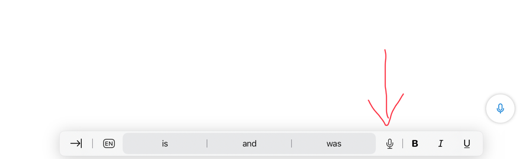 2 Opplest innhold: Gå inn på innstillinger, tilgjengelighet, opplest innhold: Les opp markering- Kan markere tekst og få teksten opplest. Uthev innhold- markerer teksten som blir lest opp.Les opp det jeg skriver-  les opp ord. Leser opp ett og ett ord mens en skriver.   Velg stemme og hastighet. 3 Lesevisning i safariI adresselinjen: Trykk på AA. Velg leservisning. Funksjonen fjerner forstyrrende elementer. Kan også forstørre teksten og farge , og velge andre bokstaver via AA. 4 Engasjerende leser i WordGå på «visning» i verktøylinja, og velg Engasjerende leser.Her kan du endre på tekstens format og få den opplest. Flere funksjoner på PC: Grammatikk: kan merke ordklasser med ulike fargerLeseinnstilling: Linjefokus, bildeordliste. Kan få opp bilde av ulike ord. https://www.youtube.com/watch?v=A5SUD4StPPA5 Skanning av tekst og få den opplest.Office Lens- følger med office- konto. Tekst kan skannes og sendes til blant annet Engasjerende leser. En kan enten ta bilde av en tekst eller hente fram et bilde fra kamerarullen.  https://www.youtube.com/watch?v=Kl4eiw4JQZoFilmen viser bruk av iPhone, men det er helt likt på iPad. Andre verktøy for personer med dysleksi: LingdysSøkes om via NAV ved bekreftet dysleksi-diagnose.Følger eleven videre. Kan brukes på ipad, PC, Mac, ChromebookKan også søke om Lingdys på andre språk. På barneskolen søker vi i utgangspunktet om norsk og engelsk.På ipad fungerer den som en egen skrive-app, på PC får du en liten verktøylinje som kan brukes i alle program. Mer om lingdys på ipad: https://lingit.no/brukerstotte/opplaering-og-stotte-for-lingdys-ipad/Viktigste funksjoner på ipad: Opplest tekst under skriving; bokstav, ord eller setning. Ordforslag i eget vindu eller linje nederst.Stavekontroll- får opp forslag til endringTekstkontroll- ser på grammatiske feil ut fra sammenhengen. Eget ikon for å få teksten opplest.En får også et lesetillegg, kalt Lesevenn (app). Her kan en skanne tekst og få det opplest. https://youtu.be/uh8Zks5o3X0Erfaringer fra spesialpedagogene ved Bore Skule, i samråd med kursholder fra Lingit, er at flere av funksjonene i lingdys fungerer bra på PC, men ikke like godt på ipad. Siden funksjonene i ipaden kan brukes i alle program, kan det ofte være enklere og mer hensiktsmessig å benytte dette i barneskolen. For å se flere videoer eller kurs om LingDys: gå til Lingit.no. https://lingit.no/NLB- Lydhør og ManenoVed lese- og skrivevansker kan en søke om bruker hos Norsk lyd- og blindeskriftbibliotek (NLB). Her får en tilgang til et stort bibliotek av lydbøker, både skjønnlitterære og faglitteratur. En får tilgang til å låne bøker via appen Lydhør og appen Maneno. Følger eleven videreKan også finne pensumbøker for videre skolegang og studier. Anbefales å bruke sammen med en fysisk bok.BrettbokaTilgang til digitale lærebøker, der en kan få teksten opplest samtidig som en blar i ei digital bok. Krever at en kjøper lisens.Skoleskrift og STL +Få teksten opplest under skriving. Brukes ofte av de yngste elevene. Andre nyttige nettsider: Apple sin beskrivelse av tilgjengelighetsfunksjoner: https://support.apple.com/no-no/guide/ipad/ipad9a2465f9/ipadosStatped: Temaside om digital lese- og skrivestøttehttps://www.statped.no/laringsressurser/sprak-og-tale/temaside-om-digital-lese--og-skrivestotte/Dysleksi Norgehttps://dysleksinorge.no/bli-medlem-personlig/Kurs og nyttig informasjon i menyen oppe til høyre. Anbefaler også å følge Dysleksi Norge og Statped på Facebook. 